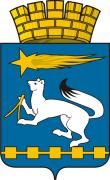 АДМИНИСТРАЦИЯ ГОРОДСКОГО ОКРУГА НИЖНЯЯ САЛДАП О С Т А Н О В Л Е Н И Е25.03.2020      		                       		                                        № 132г. Нижняя СалдаО переносе даты проведения торжественной церемонии вручения первого паспорта гражданина Российской Федерации лицам, достигшим 14-летнего возраста, в рамках всероссийской акции «Мы - граждане России!» В соответствии Указом Губернатора Свердловской области от 18.03.2020 № 100 «О введении на территории Свердловской области режима повышенной готовности и принятия дополнительных мер по защите населения от новой короновирусной инфекции (2019-nCoV), постановлением администрации городского округа Нижняя Салда от 20.03.2020 № 120 «О введении ограничительных мероприятий», администрация городского округа Нижняя СалдаПОСТАНОВЛЯЕТ:1. Перенести дату проведения торжественной церемонии вручения первого паспорта гражданина Российской Федерации лицам, достигшим 14-летнего возраста, в рамках всероссийской акции «Мы - граждане России!»                                    на 06 мая 2020 года.2. Опубликовать настоящее постановление в газете «Городской вестник плюс» и разместить на официальном сайте администрации городского округа Нижняя Салда.3. Контроль за исполнением настоящего постановления возложить на начальника Управления молодежной политики и спорта администрации городского округа Нижняя Салда Шишкину И.В.Глава городского округаНижняя Салда		                                                                      А.А. Матвеев